ЗДРАВСТВУЙ, ШКОЛА!2 сентября 2019 г. в Бобрышевской СОШ прошло торжественное мероприятие, посвященное Дню знаний в котором приняли участие председатель комитета по профилактике коррупционных и иных правонарушений Администрации Курской области, глава Пристенского района В.В.Петров, глава Бобрышевского сельсовета С.И.Бобрышев, настоятель храма Успение Пресвятой Богородицы Василий Негер.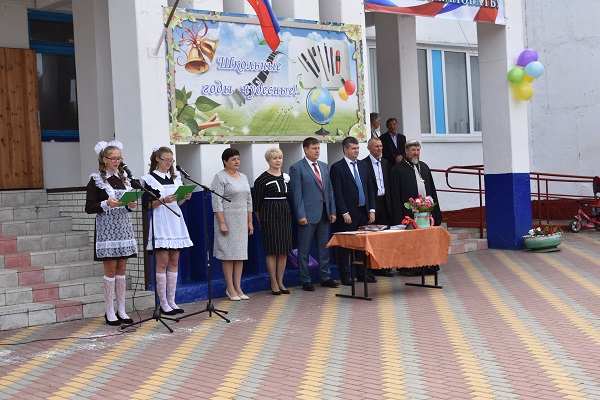 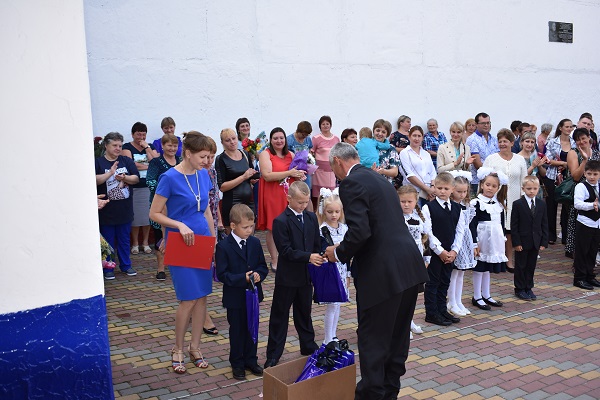 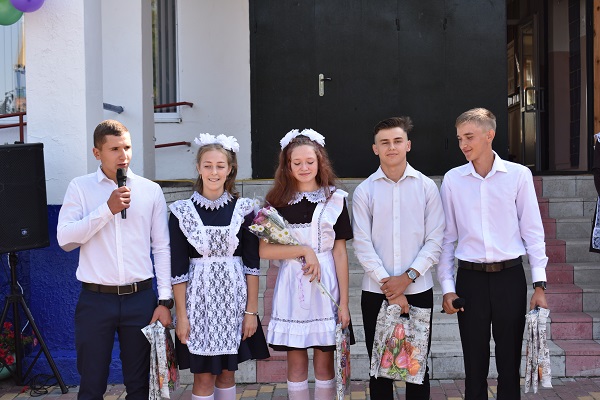 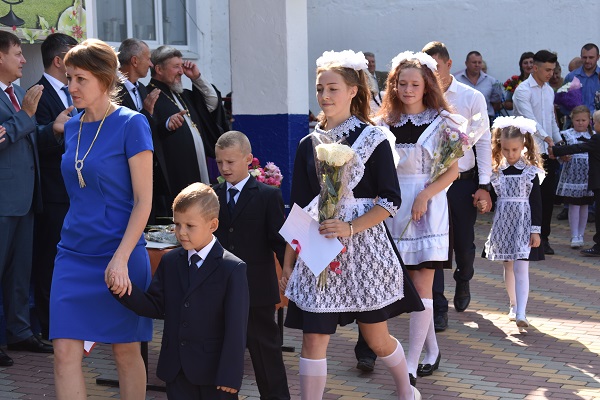 